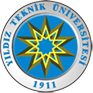                                   YILDIZ TEKNİK ÜNİVERSİTESİ                                          GENEL SEKRETERLİK     MÜŞTERİ MEMNUNİYET ANKETİLütfen, Genel Sekreterliğin faaliyetlerini aşağıda belirtilen alanlarda derecelendiriniz. Tercihinize uyan kutucuğu (x) ile işaretleyiniz. (DD=Değerlendirme Dışı)Görüş ve Önerileriniz:Ad Soyad (İsteğe Bağlı):DEĞERLENDİRME KRİTERLERİÇok İyi   (5)İyi (4)Orta     (3)Kötü  (2)Çok Kötü (1)DD1. Birime erişim kolaylığı2. Birim web sayfasının yeterliliği3. Birim personelinin sorunlarınıza yaklaşımı ve yardımcı     olma çabası4. Memnuniyetsizlikleriniz ile ilgili birim personelinin     tavır ve geri dönüşleri yeterince hızlı ve tatmin edici mi?5. Genel Sekreterliğe danışılan konularda tatmin edici       yönlendirme yapılıyor mu?